ROZDZIAŁ B WZORY DOKUMENTÓW SKŁADAJĄCYCH SIĘ NA OFERTĘ „Remont drogi powiatowej nr DP3105Z na odcinku Pogorzelica-Konarzewo”Załączniki: Załącznik nr 1 - formularz oferty Załącznik nr 2 - oświadczenie o niepodleganiu wykluczeniu Załącznik nr 3 - oświadczenie o spełnianiu warunków udziału Załącznik nr 4 - wzór zobowiązania podmiotu udostępniającego zasoby Załącznik nr 5 – wyceniony przedmiar robót Załącznik nr 6 – oświadczenie wykonawców wspólnie ubiegających się o udzielenie zamówienia Załącznik nr 7 – wykaz robót budowlanychZarząd Dróg Powiatowych w Gryficach ul. Piłsudskiego 1872-300 GryficeW odpowiedzi na ogłoszenie o postępowaniu na: „Remont drogi powiatowej nr DP3105Z na odcinku Pogorzelica-Konarzewo”JA/ MY NIŻEJ PODPISANY/NI ………………………………………………………………………………………….…………………… działając w imieniu i na rzecz ……………………………………………………………………………………………………………… (nazwa (firma) w przypadku składania oferty przez podmioty wspólnie składające ofertę, podać nazwy (firmy) ……………………………………………………………………………………………………………… dokładny adres siedziby Wykonawcy/Wykonawców NIP ...................................................... REGON……………………………………….. Nr telefonu....................................................e-mail................................................ Odpis lub informację z KRS/CEIDG* należy pobrać z ogólnodostępnej i bezpłatnej bazy danych pod adresem internetowym.*Niepotrzebne skreślićhttps://ekrs.ms.gov.pl/web/wyszukiwarka-krs/strona-glowna/index.html https://prod.ceidg.gov.pl/ceidg/ceidg.public.ui/Search.aspx*inna baza danych ……………………………………………………………………… (należy wskazać adres internetowy bazy danych)**Zaznaczyć odpowiednioSKŁADAM/MY OFERTĘ na wykonanie przedmiotu zamówienia w zakresie określonym w Specyfikacji Warunków Zamówienia. OŚWIADCZAM/MY, że zapoznaliśmy się ze Specyfikacją Warunków Zamówienia i uznajemy się za związanych określonymi w niej postanowieniami i zasadami postępowania. OFERUJĘ/MY wykonanie całości przedmiotu zamówienia za cenę brutto:.....................................................................PLN.   
(słownie brutto:..........................................................................................................................). OŚWIADCZAM/MY, że na wykonany przedmiot zamówienia udzielamy minimalnej wymaganej gwarancji jakości na okres 36 miesięcy. DEKLARUJĘ/MY wydłużenie okresu gwarancji jakości (ponad wymagany okres 36 miesięcy) tj. udzielamy gwarancji jakości na okres: 6 miesięcy 12 miesięcy18 miesięcy24 miesięcy* *zaznaczyć odpowiednio  Jeżeli Wykonawca nie wypełni zobowiązania dotyczącego okresu gwarancji zaznaczy więcej niż jedno pole lub wpisze inne terminy, niż określone przez Zamawiającego, Zamawiający uzna, że wykonawca udziela minimalnego okresu gwarancji 36 miesięcy. ZOBOWIĄZUJĘ/EMY SIĘ do wykonania całości przedmiotu zamówienia w terminie podanym w Specyfikacji Warunków Zamówienia. OŚWIADCZAM/MY, że do realizacji zamówienia zatrudniam na podstawie stosunku pracy osoby wykonujące czynności w zakresie realizacji zamówienia opisane Dziale III pkt 5 SWZ. ZOBOWIĄZUJĘ/EMY SIĘ do wykorzystania pojazdów elektrycznych lub pojazdów napędzanych gazem ziemnym na poziomie co najmniej 10% we wskazanej flocie pojazdów samochodowych przeznaczonych do realizacji umowyOŚWIADCZAM/AMY, że dysponujemy n/w osobą, która będzie skierowana do realizacji zamówienia jako kierownik budowy, posiadającą doświadczenie zawodowe po uzyskaniu wymaganych uprawnień jn:W przypadku niewskazania doświadczenia kierownika budowy Zamawiający przyjmie, iż kierownik budowy nie posiada doświadczenia i do oceny kryterium przyjmie 0 pkt. Dodatkowo Zamawiający nie przyzna punktów za wykazane roboty budowlane, jeżeli nie zostaną wpisane wszystkie wymagane informacje  niezbędne do oceny  doświadczenia kierownika budowy. W przypadku braku podania dnia rozpoczęcia i zakończenia pełnienia funkcji skrajne miesiące nie będą liczone do okresu doświadczenia.AKCEPTUJĘ/EMY treść Karty Gwarancyjnej - załącznik do UmowyUWAŻAM/MY SIĘ za związanych niniejszą ofertą przez czas wskazany w Specyfikacji Warunków Zamówienia. OŚWIADCZAM/MY, że w celu potwierdzenia spełniania warunków udziału w postępowaniu, będziemy polegać na zdolnościach technicznych lub zawodowych, niżej wymienionych podmiotów udostępniających zasoby: (należy wypełnić tylko w przypadku, gdy wykonawca przewiduje udział podmiotów udostępniających zasoby) OŚWIADCZAM/MY, że powierzymy niżej wymienionym podwykonawcom wykonanie niżej wskazanych części zamówienia:(należy wypełnić tylko w przypadku wspólnego ubiegania się wykonawców o udzielenie zamówienia)DEKLARUJĘ/EMY wniesienie przed podpisaniem umowy zabezpieczenia należytego wykonania umowy w wysokości 5 % ceny brutto określonej w pkt 3 ofertyOŚWIADCZAM/MY, że zapoznaliśmy się z postanowieniami umowy, określonymi w Specyfikacji Warunków Zamówienia i zobowiązujemy się, w przypadku wyboru naszej oferty, do zawarcia umowy na warunkach określonych w Specyfikacji Warunków Zamówienia, w miejscu i terminie wyznaczonym przez Zamawiającego.OŚWIADCZAM/MY, że wypełniłem obowiązki informacyjne przewidziane w art. 13 lub art. 14 RODO wobec osób fizycznych, od których dane osobowe bezpośrednio lub pośrednio pozyskałem w celu ubiegania się o udzielenie zamówienia publicznego w niniejszym postępowaniu. OŚWIADCZAM/MY, że oferta nie zawiera/ zawiera (właściwe podkreślić) informacji stanowiących tajemnicę przedsiębiorstwa w rozumieniu ustawy z dnia 16 kwietnia 1993 r. o zwalczaniu nieuczciwej konkurencji. Informacje takie zawarte są w następujących dokumentach: .................................................................................................................................................... .................................................................................................................................................... .................................................................................................................................................... Uzasadnienie, iż zastrzeżone informacje stanowią tajemnicę przedsiębiorstwa: .................................................................................................................................................... .................................................................................................................................................... Uwaga! W przypadku braku wykazania, że informacje zastrzeżone stanowią tajemnicę przedsiębiorstwa lub niewystarczającego uzasadnienia, informacje te zostaną uznane za jawne. Oświadczam, że podmiot, który reprezentuje to: mikroprzedsiębiorstwo* małe przedsiębiorstwo*średnie przedsiębiorstwo* jednoosobowa działalność gospodarcza osoba fizyczna nieprowadząca działalności gospodarczejinny rodzaj Uwaga – w przypadku wykonawców wspólnie ubiegających się o udzielenie zamówienia powyższe oświadczenie należy złożyć dla każdego z wykonawców oddzielnie. *w rozumieniu Ustawy z dnia 6 marca 2018 r. Prawo Przedsiębiorców ................................................ dnia ..................... Uwaga ! Należy podpisać zgodnie z Rozporządzeniem Prezesa Rady Ministrów z dnia 30 grudnia 2020 r. w sprawie sposobu sporządzania i przekazywania informacji oraz wymagań technicznych dla dokumentów elektronicznych oraz środków komunikacji elektronicznej w postępowaniuo udzielenie zamówienia publicznego lub konkursie. OŚWIADCZENIE WYKONAWCY O NIEPODLEGANIU WYKLUCZENIU (składane na podstawie art. 125 ust. 1 ustawy) Ja (my), niżej podpisany (ni) …………………………............................................................................................... działając w imieniu i na rzecz : …………………………...............................................................................................  (pełna nazwa wykonawcy) …………………………...............................................................................................  (adres siedziby wykonawcy) w odpowiedzi na ogłoszenie o postępowaniu na: „Remont drogi powiatowej nr DP3105Z na odcinku Pogorzelica-Konarzewo” Oświadczam(m)y, że: w stosunku do wykonawcy, którego reprezentujemy nie zachodzą podstawy wykluczenia z postępowania w sytuacjach określonych w Dziale VII pkt 4 Specyfikacji Warunków Zamówienia. ……………………, dnia ……………Uwaga ! Należy podpisać zgodnie z Rozporządzeniem Prezesa Rady Ministrów z dnia 30 grudnia 2020 r. w sprawie sposobu sporządzania i przekazywania informacji oraz wymagań technicznych dla dokumentów elektronicznych oraz środków komunikacji elektronicznej w postępowaniuo udzielenie zamówienia publicznego lub konkursie.OŚWIADCZENIE WYKONAWCY O SPEŁNIANIU WARUNKÓW UDZIAŁU W POSTĘPOWANIU (składane na podstawie art. 125 ust. 1 ustawy) Ja (my), niżej podpisany (ni) …………………………............................................................................................... działając w imieniu i na rzecz :  …………………………...............................................................................................  (pełna nazwa wykonawcy) …………………………...............................................................................................  (adres siedziby wykonawcy) w odpowiedzi na ogłoszenie o postępowaniu na: „Remont drogi powiatowej nr DP3105Z na odcinku Pogorzelica-Konarzewo”oświadczamy, że wykonawca, którego reprezentujemy spełnia warunki udziału w postępowaniu określone w Dziale VII pkt 1 Specyfikacji Warunków Zamówienia. ……………………………dnia………………. Uwaga ! Należy podpisać zgodnie z Rozporządzeniem Prezesa Rady Ministrów z dnia 30 grudnia 2020 r. w sprawie sposobu sporządzania i przekazywania informacji oraz wymagań technicznych dla dokumentów elektronicznych oraz środków komunikacji elektronicznej w postępowaniuo udzielenie zamówienia publicznego lub konkursie. ZOBOWIĄZANIE do oddania Wykonawcy do dyspozycji niezbędnych zasobów oraz oświadczenie podmiotu udostępniającego zasoby o niepodleganiu wykluczeniu oraz spełnianiu warunków udziału w postępowaniuJa (my), niżej podpisany(ni) …………………………............................................................................................... działając w imieniu i na rzecz :  …………………………...............................................................................................  (pełna nazwa podmiotu udostępniającego zasoby)  …………………………...............................................................................................  (adres siedziby podmiotu udostępniającego zasoby) NIP ...................................................... REGON……………………………………….. Odpis lub informację z KRS/CEIDG* należy pobrać z ogólnodostępnej i bezpłatnej bazy danych pod adresem internetowym:   *Niepotrzebne skreslić  https://ekrs.ms.gov.pl/web/wyszukiwarka-krs/strona-glowna/index.html https://prod.ceidg.gov.pl/ceidg/ceidg.public.ui/Search.aspx* inna baza danych ……………………………………………………… (należy wskazać adres internetowy bazy danych) * *Zaznaczyć odpowiednio na podstawie art. 118 ustawy z dnia 11 września 2019 r. – Prawo zamówień publicznych  (t.j. Dz. U. 2021.1129 ze zm.) zobowiązuję się do udostępnienia do dyspozycji Wykonawcy: ……………………………………………………………………………………………………………... (nazwa wykonawcy) zasobów wskazanych w niniejszym oświadczeniu na potrzeby realizacji zamówienia pod nazwą: „Remont drogi powiatowej nr DP3105Z na odcinku Pogorzelica-Konarzewo”Ponadto oświadczam, że: udostępniam Wykonawcy zasoby, w następującym zakresie: ………………………………………………………………………………………………………... sposób wykorzystania udostępnionych przeze mnie zasobów będzie następujący: ………………………………………………………………………………………………………… okres wykorzystania udostępnionych przeze mnie zasobów będzie wynosił: ………………………………………………………………………………………………………… zrealizuję następujący zakres robót budowlanych/usług (w odniesieniu do warunków dotyczących wykształcenia/kwalifikacji zawodowych/doświadczenia, wykonawcy mogą polegać na zdolnościach innych podmiotów, jeśli podmioty te zrealizują usługi, których wskazane zdolności dotyczą): ……………………………………………………………………………………………………….. w stosunku do podmiotu, który reprezentuję nie zachodzą podstawy wykluczenia z postępowania w sytuacjach określonych w Dziale VII pkt 4 Specyfikacji Warunków Zamówienia, podmiot, który reprezentuję spełnia warunki udziału w postępowaniu, w zakresie w jakim wykonawca powołuje się na jego zasoby. ................................................. dnia ..................... Uwaga ! Należy podpisać zgodnie z Rozporządzeniem Prezesa Rady Ministrów z dnia 30 grudnia 2020 r. w sprawie sposobu sporządzania i przekazywania informacji oraz wymagań technicznych dla dokumentów elektronicznych oraz środków komunikacji elektronicznej w postępowaniuo udzielenie zamówienia publicznego lub konkursie. Ja (my), niżej podpisany (ni) …………………………............................................................................................... działając w imieniu i na rzecz :  …………………………...............................................................................................  (pełna nazwa wykonawcy) …………………………...............................................................................................  (adres siedziby wykonawcy) „Remont drogi powiatowej nr DP3105Z na odcinku Pogorzelica-Konarzewo” ……………………., dnia ……………………. Uwaga ! Należy podpisać zgodnie z Rozporządzeniem Prezesa Rady Ministrów z dnia 30 grudnia 2020 r. w sprawie sposobu sporządzania i przekazywania informacji oraz wymagań technicznych dla dokumentów elektronicznych oraz środków komunikacji elektronicznej w postępowaniuo udzielenie zamówienia publicznego lub konkursie. OŚWIADCZENIE WYKONAWCÓW WSPÓLNIE UBIEGAJĄCYCH SIĘ  O UDZIELENIE ZAMÓWIENIA, SKŁADANE NA PODSTAWIE ART. 117 UST. 4 USTAWY JA/ MY NIŻEJ PODPISANY/NI ………………………………………………………………………………………….…………………… działając w imieniu i na rzecz ……………………………………………………………………………………………………………… (nazwa (firma) w przypadku składania oferty przez podmioty wspólnie składające ofertę, podać nazwy (firmy)  ……………………………………………………………………………………………………………… dokładny adres siedziby Wykonawcy/Wykonawców w postępowaniu prowadzonym w trybie podstawowym na: „Remont drogi powiatowej nr DP3105Z na odcinku Pogorzelica-Konarzewo” OŚWIADCZAM/MY, że w związku z wspólnym ubieganiem się o udzielenie zamówienia poszczególni wykonawcy wykonają następujące roboty: (oświadczenie należy złożyć tylko w przypadku wspólnego ubiegania się wykonawców o udzielenie zamówienia) ................................................ dnia .....................Uwaga ! Należy podpisać zgodnie z Rozporządzeniem Prezesa Rady Ministrów z dnia 30 grudnia 2020 r. w sprawie sposobu sporządzania i przekazywania informacji oraz wymagań technicznych dla dokumentów elektronicznych oraz środków komunikacji elektronicznej w postępowaniuo udzielenie zamówienia publicznego lub konkursie. FORMULARZ SKŁADANY NA WEZWANIE ZAMAWIAJĄCEGO Ja (my), niżej podpisany (ni) …………………………............................................................................................... działając w imieniu i na rzecz :  …………………………...............................................................................................  (pełna nazwa wykonawcy) …………………………...............................................................................................  (adres siedziby wykonawcy)  Składając ofertę w odpowiedzi na ogłoszenie o postępowaniu na: Remont drogi powiatowej nr DP3105Z na odcinku Pogorzelica-Konarzewooświadczamy, że w okresie ostatnich 5 lat liczonych wstecz od dnia w którym upływa termin składania ofert, a jeżeli okres prowadzenia działalności jest krótszy – w tym okresie, wykonaliśmy należycie roboty budowlane zgodnie z warunkiem zawartym w Dziale VII pkt 1 SWZ:   	*należy wpisać odpowiednio   ................................................. dnia ..................... Uwaga ! Należy podpisać zgodnie z Rozporządzeniem Prezesa Rady Ministrów z dnia 30 grudnia 2020 r. w sprawie sposobu sporządzania i przekazywania informacji oraz wymagań technicznych dla dokumentów elektronicznych oraz środków komunikacji elektronicznej w postępowaniuo udzielenie zamówienia publicznego lub konkursie. ZAŁACZNIK NR 1 FORMULARZ OFERTYFunkcjaImię i nazwiskoData wydania uprawnieńDoświadczenie po uzyskaniu wymaganych uprawnień, dla oceny kryterium „Doświadczenie kierownika budowy"Opis zadań(nazwa zadania, rodzaj nadzorowanych robót, wartość robót drogowych brutto)Wykonawca robótZamawiającyOkres pełnienia funkcji kierownika budowy/robót na wskazanym zadaniu od dzień/ m-c/rok— do dzień/ m-c/rok Pełnłona funkcjaKierownik budowy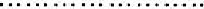 Imię i nazwiskoData wydania uprawnień: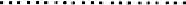 pełnienie funkcji kierownika budowy lub kierownika robót na robocie budowlanej polegającej na przebudowie lub remoncie dróg o wartości robót drogowych każdej nie mniejszej niż 3.000.000,00  zł brutto, przy czym funkcję kierownika odnośnie każdej roboty należy pełnić nieprzerwanie co najmniej przez okres30 dni kalendarzowychNazwa zadania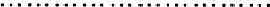 Rodzaj wykonanych robót (budowa/przebudowa)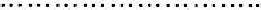 Wartość robót drogowych bruttoWykonawca robót: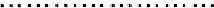 Zamawiający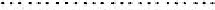 Okres pełnienia powierzonej funkcji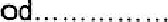 (dzień/m-c/rok) do..... .(dzień/m-c/rok)Pełniona funkcja: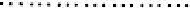 Kierownik budowyImię i nazwiskoData wydania uprawnień:pełnienie funkcji kierownika budowy lub kierownika robót na robocie budowlanej polegającej na przebudowie lub remoncie dróg o wartości robót drogowych każdej nie mniejszej niż 3.000.000,00  zł brutto, przy czym funkcję kierownika odnośnie każdej roboty należy pełnić nieprzerwanie co najmniej przez okres30 dni kalendarzowychNazwa zadania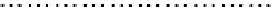 Rodzaj wykonanych robót (budowa/przebudowa)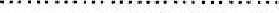 Wartość robót drogowych brutto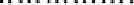 Wykonawca robót: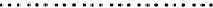 Zamawiający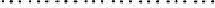 Okres pełnienia powierzonej funkcji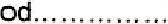 (dzień/m-c/rok) do...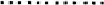 (dzień/m-c/rok)Pełniona funkcja: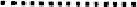 Kierownik budowyImię i nazwiskoData wydania uprawnień:pełnienie funkcji kierownika budowy lub kierownika robót na robocie budowlanej polegającej na przebudowie lub remoncie dróg o wartości robót drogowych każdej nie mniejszej niż 3.000.000,00  zł brutto, przy czym funkcję kierownika odnośnie każdej roboty należy pełnić nieprzerwanie co najmniej przez okres30 dni kalendarzowychNazwa zadania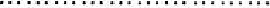 Rodzaj wykonanych robót (budowa/przebudowa)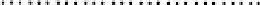 Wartość robót drogowych bruttoWykonawca robót: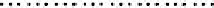 Zamawiający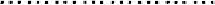 Okres pełnienia powierzonej funkcji od(dzieh/m-c/rok)do..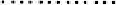 (dzień/m-c/rok)Pełniona funkcja: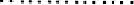 Lp. Firma (nazwa) podmiotu udostępniającego zasoby Zakres dostępnych wykonawcy zasobów podmiotu udostępniającego 1. 2. Lp.Firma (nazwa) wykonawcy wspólnie ubiegającego się o udzielenie zamówieniaWskazanie robót, które będą wykonane przez wykonawcę2.ZAŁACZNIK NR 2 ZAŁACZNIK NR 3 ZAŁACZNIK NR 4 ZAŁACZNIK NR 5  WYCENIONY PRZEDMIAR ROBÓTLp.Podstawa opisuWyszczególnienie elementów rozliczeniowychJ.m.IlośćCena jedn. nettoWartość nettoROBOTY PRZYGOTOWAWCZE I ROZBIÓRKOWE1KNR 2-01 0119/03Roboty pomiarowe przy liniowych robotach ziemnych - trasa dróg w terenie równinnymkm2,542KNR 2-31 0818/08Rozebranie słupków do znakówszt43,003KNR 2-31 0806/07Rozebranie mechaniczne nawierzchni chodników i zjazdów warz z podbudowąm21 807,224KNR 2-31 0813/01Rozebranie krawężników betonowych na ławie betonowejm191,005KNR 2-01 0207/01.3Roboty ziemne w gruncie kategorii I-II wykonywane koparkami podsiębiernymi o pojemności łyżki 1,20m3 z transportem urobku samochodami samowyładowczymi 15-20t na odległość do 1,0kmm31 087,716KNR AT-03 0102/01Frezowanie nawierzchni bitumicznej o grubości do 4cm z wywozem materiału z rozbiórki na odległość do 1kmm292 329,00JEZDNIA7KNR 2-31 0403/01Krawężniki betonowe o wymiarach 15x30cm wystające na podsypce piaskowejm191,008KNR 2-31 0402/03Ława betonowa zwykła pod krawężnikim319,109KNR AT-03 0202/01Mechaniczne oczyszczenie i skropienie emulsją asfaltową na zimno podbudowy tłuczniowej lub z gruntu stabilizowanego cementem przy zużyciu emulsji 0,8kg/m2m214 841,1010KNR 2-31 0110/01W-wa wyrównawcza z mieszanek mineralno-bitumicznych klińcowo żwirowych AC16W o grubości warstwy po zagęszczeniu do 4cmm214 841,1011KNR AT-03 0202/01Mechaniczne oczyszczenie i skropienie emulsją asfaltową na zimno podbudowy tłuczniowej lub z gruntu stabilizowanego cementem przy zużyciu emulsji 0,8kg/m2m214 841,1012KNR 2-31 0110/01W-wa wiążąca z mieszanek mineralno-bitumicznych klińcowo żwirowych AC16W o grubości warstwy po zagęszczeniu 4cmm214 841,1013KNR AT-03 0202/02Mechaniczne oczyszczenie i skropienie emulsją asfaltową na zimno podbudowy lub nawierzchni betonowej/bitumicznej przy zużyciu emulsji 0,5kg/m2m214 841,1014KNR 2-31 0310/05Nawierzchnia z AC11S o grubości po zagęszczeniu 3cmm214 841,10ZJAZDY15KNR 2-31 0101/01Koryta o głębokości 20 cm wykonywane mechanicznie na całej szerokości jezdni i chodników w gruncie kategorii I-IVm2419,9016KNR 2-31 0403/05Krawężniki betonowe o wymiarach 12x25cm wtopione na podsypce cementowo-piaskowejm467,8017KNR 2-31 0402/03Ława betonowa zwykła pod krawężnikim39,3618KNR 2-31 0114/05Warstwa dolna podbudowy z kruszywa łamanego o grubości po zagęszczeniu 15cmm2467,8019KNR 2-31u1 0600/01Nawierzchnia z kostki brukowej betonowej 20x10cm o grubości 8cm na podsypce piaskowej 5cmm2467,80CHODNIKI20KNR 2-31 0101/01Koryta o głębokości 20 cm wykonywane mechanicznie na całej szerokości jezdni i chodników w gruncie kategorii I-IVm22 191,2021KNR 2-31 0407/05Obrzeża betonowe o wymiarach 30x8cm na podsypce cementowo-piaskowej, z wypełnieniem spoin zaprawą cementowąm1 352,0022KNR 2-31 0402/03Ława betonowa zwykła pod obrzeżem348,5023KNR 2-31 0114/07Warstwa górna podbudowy z kruszywa łamanego o grubości po zagęszczeniu 8cmm22 191,2024KNR 2-31 0114/08Warstwa górna podbudowy z kruszywa łamanego o grubości po zagęszczeniu 8cm - za każdy dalszy 1cm (do 10cm)m24 382,4025KNR 2-31u1 0300/03Chodniki z kostki brukowej betonowej prostokątnej 20x10cm o grubości 6cm na podsypce cementowo-piaskowejm22 478,80ROBOTY WYKOŃCZENIOWE I TOWARZYSZĄCEPOBOCZA26KNR 2-01 0510/01Humusowanie skarp warstwą humusu grubości 5cm z obsianiemm22 626,00OZNAKOWANIE PIONOWE27KNR 2-31 0702/02Słupki do znaków drogowych z rur stalowych o średnicy 70mmszt43,0028KNR 2-31 0703/01Przymocowanie tarcz znaków drogowychszt57,00OZNAKOWANIE POZIONE - CIENKOWARSTWOWE29KNR 2-31 0706/06Linie na skrzyżowaniach i przejściach dla pieszych malowane mechaniczniem2568,60REGULACJA PIONOWA URZĄDZEŃ INFRASTRUKTURY PODZIEMNEJ30KNR 2-31 1406/02Regulacja pionowa kratek ściekowych ulicznychszt6,0031KNR 2-31 1406/03Regulacja pionowa włazów kanałowychszt3,0032KNR 2-31 1406/04Regulacja zaworów wodociągowych i gazowychszt2,0033KNR 2-31 1406/05Regulacja pionowa studzienek telefonicznychszt4,00OŚWIETLENIE PRZEJŚĆ DLA PIESZYCH34HYBRYDOWE OŚWIETLENIE PRZEJŚĆ DLA PIESZYCHSZT/ZESTAW3,00Razem nettoRazem nettoRazem nettoRazem nettoRazem nettoRazem nettoPodatek VAT 23%Podatek VAT 23%Podatek VAT 23%Podatek VAT 23%Podatek VAT 23%Podatek VAT 23%Wartość brutto (netto + podatek VAT)Wartość brutto (netto + podatek VAT)Wartość brutto (netto + podatek VAT)Wartość brutto (netto + podatek VAT)Wartość brutto (netto + podatek VAT)Wartość brutto (netto + podatek VAT)ZAŁACZNIK NR 6Lp. Firma (nazwa) wykonawcy wspólnie ubiegającego się o udzielenie zamówienia Wskazanie robót, które będą wykonane przez wykonawcę 1. 2. ZAŁACZNIK nr 7 WYKAZ ROBÓT BUDOWLANYCHNazwa zadania Rodzaj wykonanych robót Budowa lub przebudowa drogi, chodnika, ciągu pieszo-rowerowego, wartość robót brutto Czas realizacji  od (dzień/m-c/rok)  do (dzień/m-c/rok)  Podmiot na rzecz którego roboty zostały wykonane (.............) Rodzaj wykonanych robót przebudowa/remont* ……………………………………… droga/* ……………………………………… Wartość robót brutto: ……………………………………….. od ……………………… (dzień/m-c/rok) do ………………….…  (dzień/m-c/rok) (…..........) (…..........) Rodzaj wykonanych robót przebudowa/remont* ……………………………………… droga/* ……………………………………… Wartość robót brutto: ………………………………………..od ……………………… (dzień/m-c/rok) do ………………….…  (dzień/m-c/rok) (…..........) 